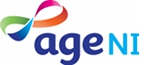 Role DescriptionROLE DESCRIPTIONJob Title:Life & Work Project CoordinatorCurrent Department Name:Business DevelopmentCurrent Location:BelfastType of role:Individual ContributorContractual Status of Role:May 2019 – March 2024 (5 years)Job Title of Line Manager:Business Development ManagerHours:28 hours (4 days) 9:00am – 5:00pm Job Titles and number of any direct reports:VolunteersJob Purpose:To coordinate and deliver mid-career reviews to  support older workers to remain in work / return to work in line with Age@work strategy Main Responsibilities/Deliverables:To lead the development of a mid-career toolkit and digital platform for individualsEncourage and support older workers to undertake mid-career reviews To carry out age-focused skills audits to identify areas of support for individualsProvide career advice and guidance to individualsCoordinate public awareness campaigns for the Age@work projectReview, monitor and evaluate key project outcomes with a focus on risk management Maintain  and develop partnerships with national / local organisations to facilitate Age@work and identify opportunitiesExperience:Relevant experience providing career advice and guidance to individualsSupervisory experience Experience managing volunteers (desirable)Knowledge:Demonstrate a sound understanding of organisational and project management involving leadership styles, team work, quality assurance, information management, creativity and lateral thinkingSkills:Ability to use project management processes and toolsAbility to build positive and constructive working relations with key partnersExcellent verbal, written communication and presentation skillsA positive team player Qualifications:A recognised qualification in career guidance and advice or equivalentAdditional Circumstances:Able to travel across NI with occasional overnight stays in GBFull current driving licence and access to a car for business use or access to a form of transport to fulfil requirements of the postNotes: This role description is not intended to be exhaustive in every respect, but rather to clearly define the fundamental purpose, responsibilities and dimensions for the role. Therefore, this role description does not describe any individual role holder. In addition to the contents of this role description, employees are expected to undertake any and all other reasonable and related tasks allocated by line management.Notes: This role description is not intended to be exhaustive in every respect, but rather to clearly define the fundamental purpose, responsibilities and dimensions for the role. Therefore, this role description does not describe any individual role holder. In addition to the contents of this role description, employees are expected to undertake any and all other reasonable and related tasks allocated by line management.